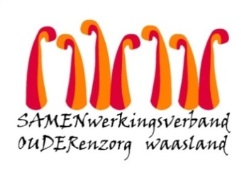 Nieuwsbrief wzc Grootenbosch  – 31 december 2020Beste familie, mantelzorger, De voorbije dagen werden grote inspanningen geleverd om de bewoners en familieleden in te lichten over de situatie en de negatief gescreende bewoners  op  een veilige manier te verhuizen.  Wij bedanken iedereen die zich hiervoor ingezet  heeft.  Mede dankzij de hulp van de collega’s van wzc Het Hof en wzc De Ark was het mogelijk om  de bewoners op zo’n korte tijdspanne te verhuizen.In naam van mezelf en het ganse team van wzc Grootenbosch willen wij ook de families bedanken voor de ontzettend mooie steunbetuigingen die we reeds mochten ontvangen.  Dit geeft ons energie om verder de strijd tegen dit coronavirus aan te gaan. Organisatorisch is alles in gereedheid gebracht, het is tijd om een aantal praktische zaken verder af te spreken.1.         De wasOp woensdag 6 januari 2021 kan u de bevuilde was komen ophalen.    Bij voorkeur de bevuilde kledij wassen op een zo hoog mogelijk programma (60° C) en liefst in de droogkast drogen.  Indien dit niet kan adviseren we u de was 72u in een plastiek zak te laten liggen alvorens te wassen.Wenst u intussen propere was te brengen dan kan u dit gewoon komen afgeven.   U hoeft hiervoor geen afspraak te maken.
2.         Telefonische infomomentenWij zullen dagelijks telefonische infomomenten  voorzien om familieleden te informeren betreffende de gezondheidstoestand van een Covid-19 positieve bewoner in wzc Grootenbosch.  2.         VideobellenNu een echt bezoek niet mogelijk is willen we toch dat jullie de bewoners kunnen zien en spreken.   Het EKLAP team zal dit op een gestructureerde manier organiseren.Vandaag nemen we afscheid van 2020.  Samen met jullie kijken wij hoopvol uit naar het nieuwe jaar 2021 en wens ik jullie een fijn eindejaar.Aarzel niet mij te contacteren indien u bijkomende vragen heeft (ann.maes@samenouder.be).  Ik tracht jullie vragen zo spoedig mogelijk te beantwoorden.Met hartelijke groet,Ann Maes
Dagelijks verantwoordelijke